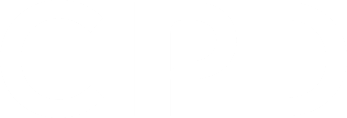 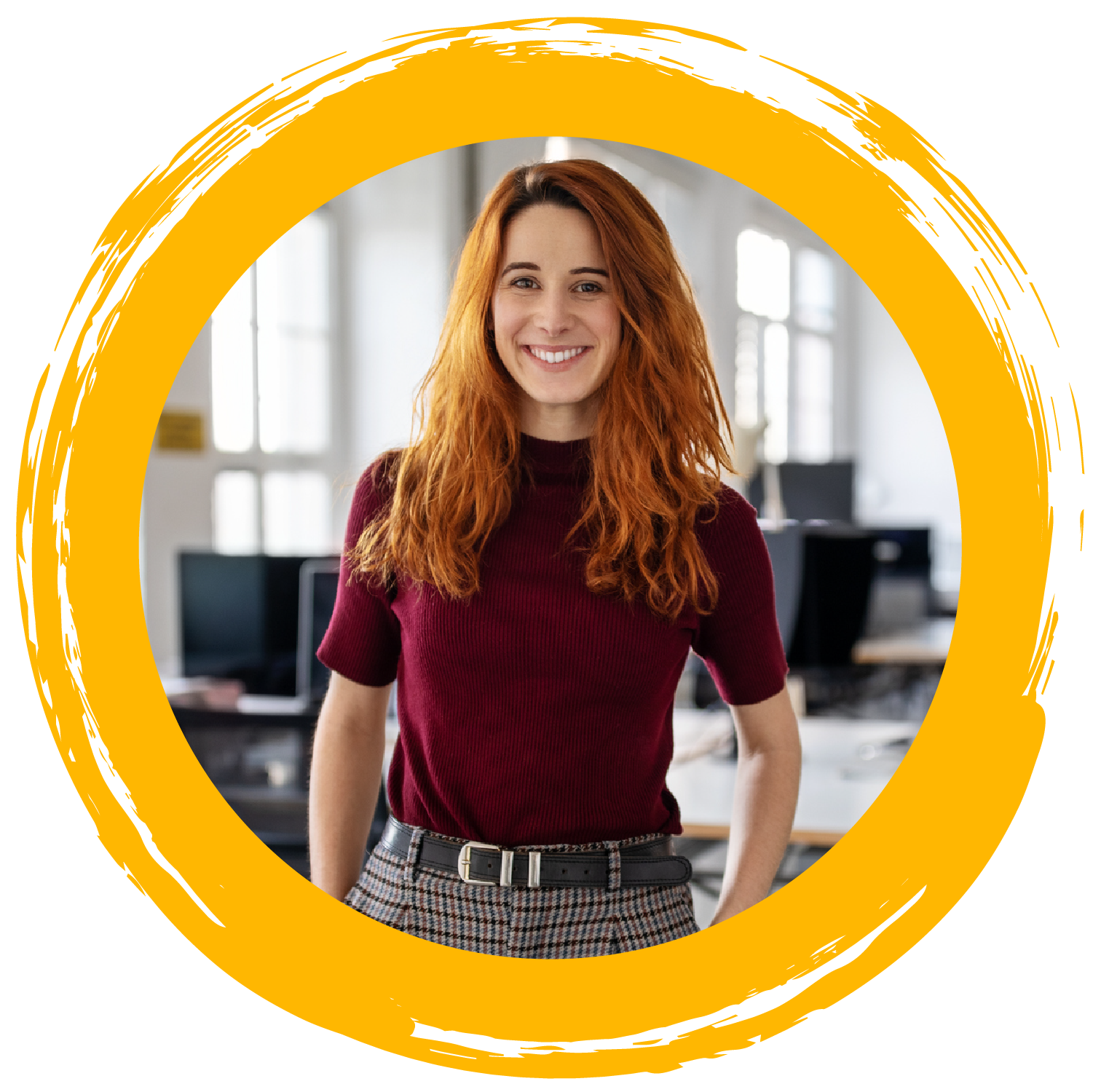 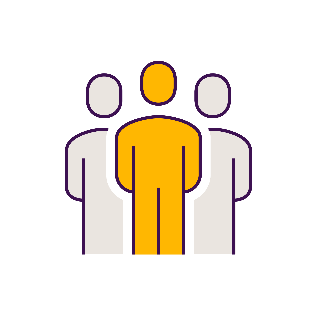 Confirmation of occupational competenceThis template is designed to be used in preparation for the gateway discussion between the apprentice, employer and training provider. It is important that all parts of this template are completed and all parties are satisfied that the apprentice is consistently working at or above the level set out in the occupational standard – that is to say, they are deemed to have achieved occupational competence. We confirm that the apprentice is deemed to be occupationally competent and that they are ready for end-point assessment.We confirm that the apprentice has scoped a project that meets a business need and has senior leader/board-level commitment to review and sign off as part of the end-point assessment.We consent for CIPD to apply for the Apprenticeship Certificate on successful completion of the EPA.We agree that the apprentice’s submissions and recordings of the assessments may be used for training and quality assurance purposes.Yes/No (delete as appropriate)We agree that the apprentice’s submissions may be used as guidance to support other apprentices.Yes/No (delete as appropriate)ChecklistPlease review this checklist and confirm that the necessary evidence has been provided for each part.Please upload this document to SmartEPA (SEPA) as part of the gateway evidence.CIPD will review the project scope and the rest of the gateway evidence and will sign off or reject gateway within seven working days.If gateway is rejected, you will receive an email explaining the reasons. You may resubmit at any point. Project scopeNameULNEmployerTraining providerOption (select one)HR/OD/L&DApprentice signatureEmployer nameJob titleEmployer signatureGateway requirementEvidenceCompletedAchievement of English and Mathematics at Level 2 (or above)Qualification certificatesYes/NoApprentice has been on-programme for a minimum of 372 daysConfirmation of enrolment dateYes/NoPortfolio of evidence is complete and ready to submitComplete portfolioYes/NoProject proposal scope is complete and ready to submitComplete project proposal scopeYes/NoProject titleInsert project title.What business need will your project address?Explain the business need that you will address.Project overviewBriefly outline the scope of your project:Explain what is in scope and what is out of scope.Explain what research/information-gathering you will do.Explain your initial ideas and proposed implementation.